الرأس في الحشرات :علبة الرأس في الحشرات 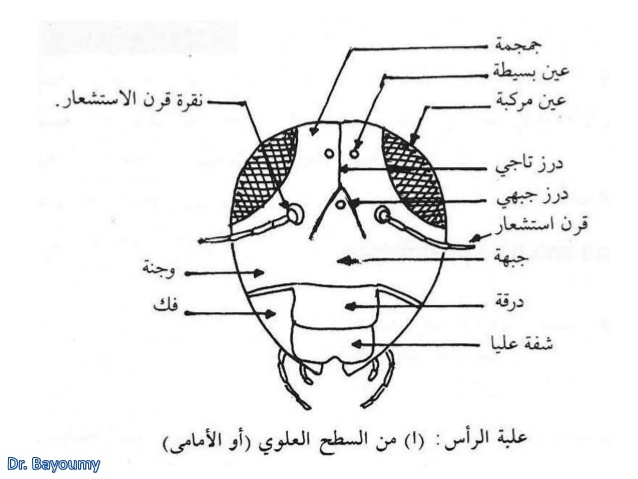 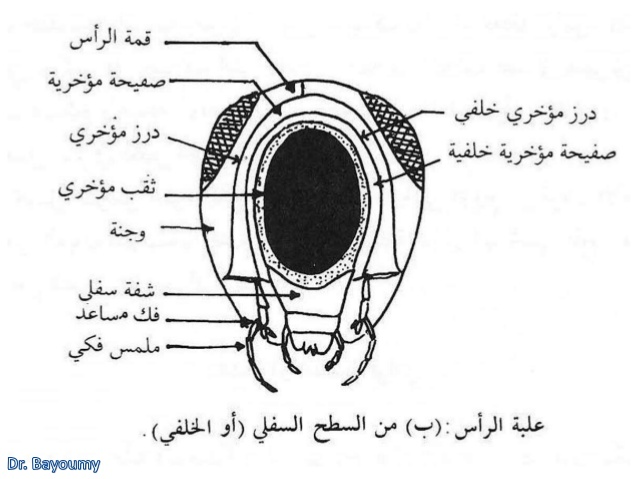 اوضاع الرأس في الحشرات : يكون موقع الرأس بالنسبة لمحور الجسم 1.أمامية اجزاء الفم   prognathous : : كما في حشرات السوس وتكون اجزاء الفم ممتدة للأمام وموازية للمحور الطولي للرأس .2. سفلية اجزاء الفم Hypognathous  : كما في الجراد والذباب وتكون اجزاء الفم بنفس حلقات الجسم وتتجه للأسفل ويكون الرأس عمودي على المحور الطولي .3. خلفية أجزاء الفم  opisthognathus : كما في حشرات نصفية الاجنحة   واجزاء الفم تكون ممتدة للخلف .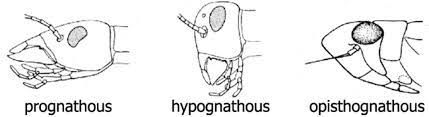 